CURRICULUM VITAE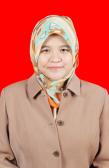 Full Name	: Hana Puspa ImantiAddress (domicile)     : Jalan Haji Garif  No.58 Pondok Aren,  BantenPhone (mobile)	: 0838080877582Email	: hanapuspaimanti@yahoo.com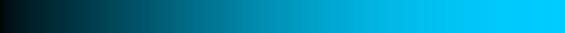 PERSONAL DETAILS	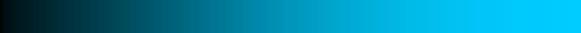 INTERNSHIP AND WORK  EXPERIENCEFORMAL EDUCATION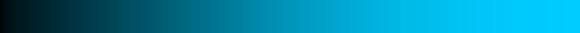 ORGANITAZION  EXPERIENCE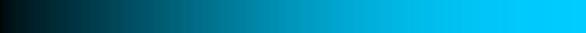 REFERENCESSKILL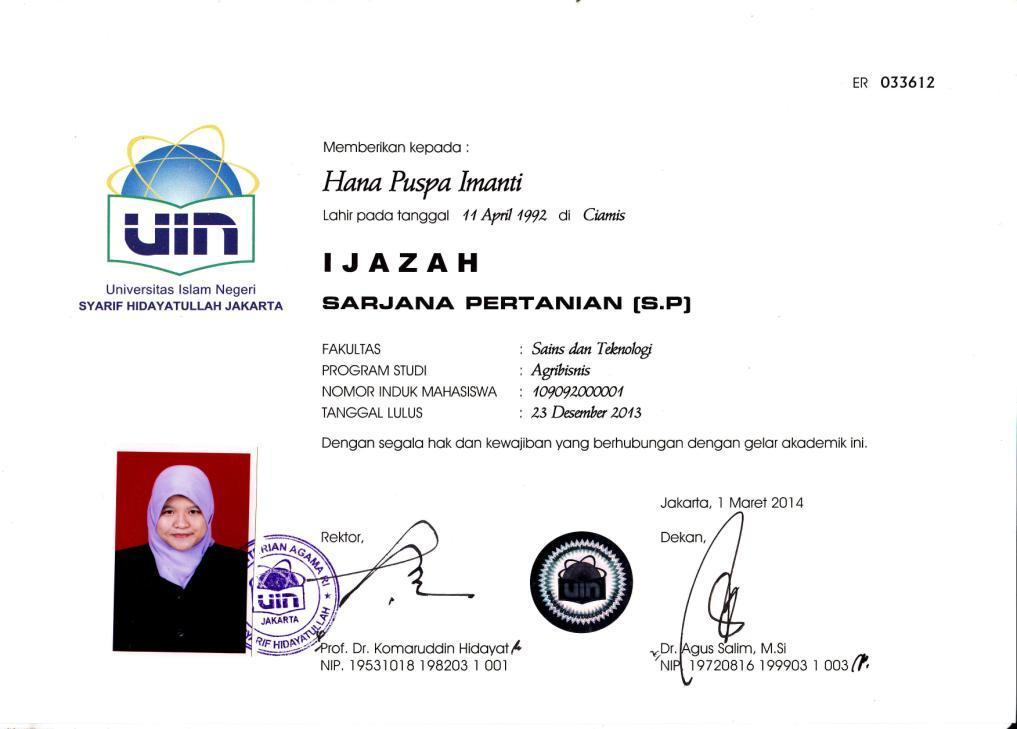 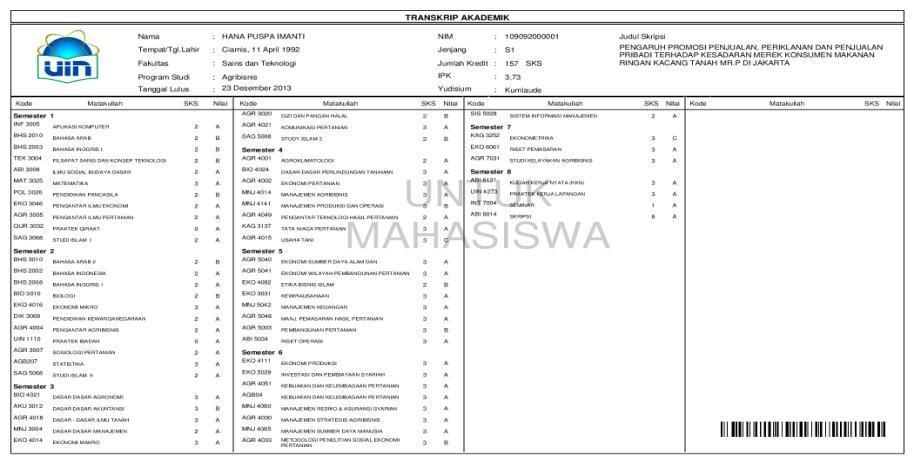 Place/Date of Birth:Ciamis/ April 11th, 1992Gender:FemaleHeight/ weight :164 cm/65 kgNationality & Citizenship:IndonesianReligion:IslamMarital Status:SingleGPA:     3.73 from 4.0 scale:     3.73 from 4.0 scaleMajor:AgribusinessCollege:Islamic State University Syarif Hidayatullah JakartaAddress (ID Card):    Jalan Haji Garif  No.58 Pondok Aren, Banten:    Jalan Haji Garif  No.58 Pondok Aren, BantenPositionCompanyYearCredit Management Officer Citibank IndonesiaJanuari 2015 - NowAdministration Stock and Sales Of 1000 OutletPT. Telesindo ShopMay 2014 - December 2014Honorer Administration StaffMagister Of Agribusiness, UIN JakartaJanuari 2014 - April 2014School / UniversityFacultyMajorYearGPAIslamic State University Syarif Hidayatullah JakartaFSTAgribusiness2009-20133.73 SMAN 86 JakartaScience2006-2009SMP YADIKA 6  Tangerang2003-2006OrganizationPositionYearAgribusiness DPMJChairman Of Communication And Information Division2010 - 2012Palang Merah Remaja (PMR) SMAN 86 JakartaMember2006 - 2008Yadika 06 Junior High School OSISThe Chairman Of Spirituals And Arts Division2004 - 2005NamePositionContactMira RosidaManajer of retail PT. Telesindo Shop0812-8040-755Iskandar Andi NuhungUniversity Lecturer0813-8385-1952Hilman PermanaSPV at Citibank Indonesia0856-9722-9394COMPUTERCOMPUTERCOMPUTERCOMPUTERCOMPUTEROperating SystemWindowsWindowsWindowsWindowsSoftwareMs.OfficeMs.OfficeMs.OfficeMs.OfficeAdditionalInternet, social media ; Facebook, Twitter, Instagram, PathInternet, social media ; Facebook, Twitter, Instagram, PathInternet, social media ; Facebook, Twitter, Instagram, PathInternet, social media ; Facebook, Twitter, Instagram, PathAdditionalBloggerBloggerBloggerBloggerLanguageSpeakReadWriteToefl ScoreEnglishGoodGoodGood-IndonesianExcellentExcellentExcellentOTHERSoft SkillDicipline, Willing to learn and grow, Good Communication, Team WorkDicipline, Willing to learn and grow, Good Communication, Team WorkDicipline, Willing to learn and grow, Good Communication, Team WorkDicipline, Willing to learn and grow, Good Communication, Team Work